Новости Всероссийской олимпиады школьниковШкольный этап Всероссийской Олимпиады школьников по математике (5-11 классы)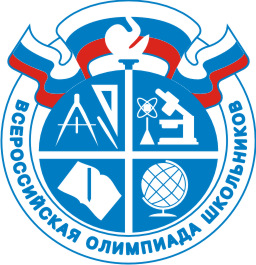 08.10.2016 года в 12.40 состоялся школьный этап Всероссийской  Олимпиады школьников по математике среди учащихся 5-11 классов. Общее количество участников составило 144 человека. Самое многочисленное участие среди 5-х классов. Благодарим всех учащихся, учителей-организаторов и членов жюри. Поздравляем победителей и призеров!!!5 класс1.Алферова Веста – победитель2.Емельяненко Даниил – призер3. Шабуня Станислав – призер4.Липатов Михаил – призер5.Шемякова Елизавета – призер6.Попондопуло Екатерина – призер7.Рыбальченко Елизавета – призер8.Муслахов Михаил – призер9.Коваленко Константин – призер10.Кожин Марк – призер11. Кошелев Николай – призер12.Абрашкина Евгения – призер13.Рысс Арина – призер14.Котова Валерия6 класс1.Козлов Алексей – победитель2.Садунян Ферик – призер3.Головятинский Александр - призер4.Эльгарт Елизавета – призер5.Порываева Владислава – призер6.Воронцов Даниил – призер7.Кондрашин Михаил – призер8.Линкевич Николай – призер9.Буйкевич Вячеслав - призер7 класс1.Юрченко Дарья - победитель2.Борян Эдуард - призер3.Касумова Айтадж  – призер4.Чинчикас Ионас – призер5.Симонян Григорий - призер8 класс1.Ким Элина – призер2.Русакова Софья - призер9 класс1.Лузан Дмитрий – победитель2.Вострокнутова Виктория – призер3.Емелина Кристина – призер4.Глинский Роман – призер5.Поваляев Павел - призер6.Адамчевская Кристина – призер7.Грекова Татьяна – призер8.Титова Анна – призер10 класс1.Симонякин Артем – победитель2.Гришко Диана – призер3.Серников Ян - призер 11 класс1.Труфанов Алексей – победитель2.Басик Татьяна - призер3.Гаврилова Анастасия - призер